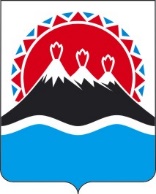 П О С Т А Н О В Л Е Н И ЕПРАВИТЕЛЬСТВАКАМЧАТСКОГО КРАЯг. Петропавловск-КамчатскийВ соответствии с частью 2 статьи 2 Закона Камчатского края от 14.09.2021 № 643 «О муниципальных коэффициентах в Камчатском крае», постановлением Правительства Камчатского края от 08.12.2021 № 524-П «Об установлении Порядка определения размеров муниципальных коэффициентов в Камчатском крае»ПРАВИТЕЛЬСТВО ПОСТАНОВЛЯЕТ:1. Утвердить муниципальные коэффициенты на 2023 год в следующих размерах:2. Настоящее постановление вступает в силу после дня его официального опубликования, действие настоящего постановления распространяется на правоотношения, возникшие с 1 января 2023 года.[Дата регистрации]№[Номер документа]Об утверждении размеров муниципальных коэффициентов в Камчатском крае на 2023 год1) Петропавловск-Камчатский городской округ1,00;2) Елизовский муниципальный район1,10;3) Вилючинский городской округ1,11;4) Мильковский муниципальный район1,12;5) Усть-Камчатский муниципальный район1,15;6) Усть-Большерецкий муниципальный район1,27;7) Быстринский муниципальный район1,38;8) Соболевский муниципальный район1,39;9) Городской округ «посёлок Палана» 1,58;10) Карагинский муниципальный район1,59;11) Алеутский муниципальный округ в Камчатском крае1,60;12) Тигильский муниципальный район 1,60;13) Пенжинский муниципальный район 1,75;14) Олюторский муниципальный район 1,80.Председатель Правительства Камчатского края[горизонтальный штамп подписи 1]Е.А. Чекин